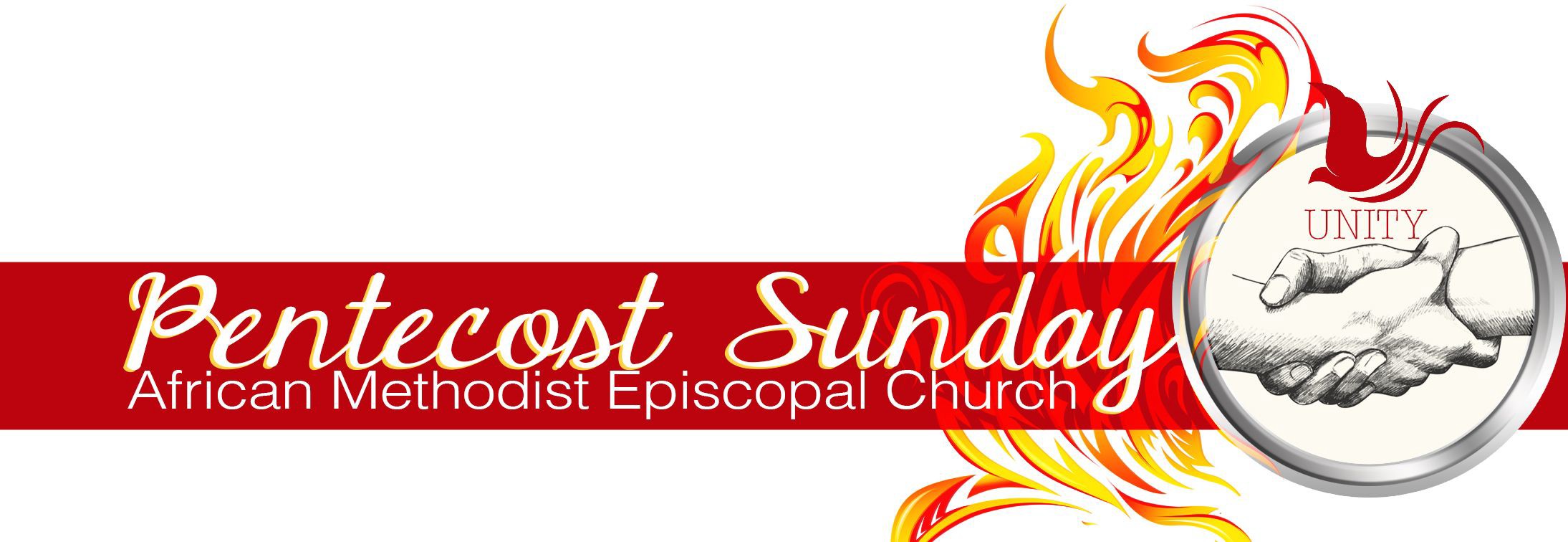 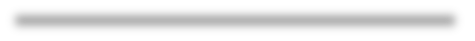 CALL TO WORSHIP for PENTECOST SUNDAYBy: Rev. Dr. Curry F. ButlerLEADER:	In a social climate that does not favor our existence we gather together as our ancestors did on one accord waiting on your arrival. Come Holy Spirit Come!RESPONSE:	Bring With You Your Power!LEADER:	We invoke your presence to come and rest upon us so that we might understand one another beyond generation and gender. We are the Beloved Community!RESPONSE:	Bring With You Your Power!LEADER:	Power not only to be witnesses of your glory, but to stand strong together during a time when lady justice sometimes seems blind and those who vow to protect us are causing our blood to cry from the pavement. We need your peace!RESPONSE:	Bring With You Your Power!LEADER:	Power to speak life into our kings and queens, both young and old, letting them know that they are somebody. “We must be respected, protected, never rejected!”1RESPONSE:	Bring With You Your Power!LEADER:	Power to be our strength during our times of weakness so that we might sing unto the Lord a new song.RESPONSE:	With uplifted voices for as long as we shall live.ALL:	Holy Spirit, you are welcome here.1 Jordan Perrimon, “TeenSummit Program,” AnyFlip, last modified December 12, 2016, accessed April 25, 2021, http://anyflip.com/ldwl/sgkt/basic.AFRICAN METHODIST EPISCOPAL CHURCH | PENTECOST SUNDAY 2021